PRIRODA I DRUŠTVO  4.5.2020. Živa bića uz more i u moru-obradaupoznajemo i razlikujemo biljke i životinje uz more i u moruI dalje smo „na moru“. Promotri fotografiju. Imenuj pticu koju vidiš. 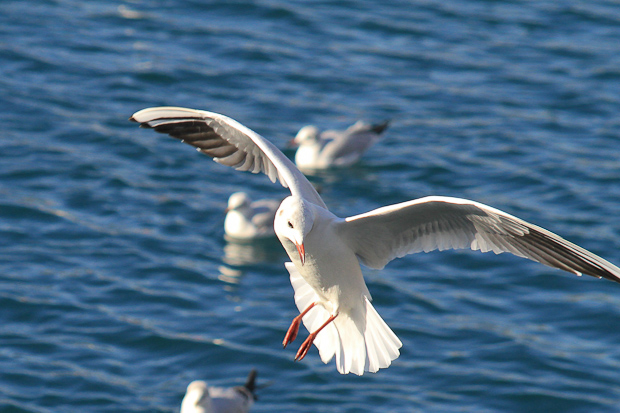 Vjerujem da si odmah pogodio/pogodila kako je to galeb. Zatvori na tren oči, zamisli da se nalaziš uz more i slušaš zvuk (krik) galeba!! Osjećaj je poseban!Mi ćemo danas upoznati životinje biljke koje su uz more i u moru. Za početak otvori udžbenik Moj svijet 4 na 48./ 49. stranici i pročitaj tekst.Predlažem da najprije upoznamo biljke, a onda životinje uz more i u moru.Saznali smo da uz obalu Jadranskog mora i na otocima rastu primorske vazdazelene biljke i da je najpoznatije drveće bor, čempres i hrast crnika.Najljepše borove šuma – otok Mljet i Brač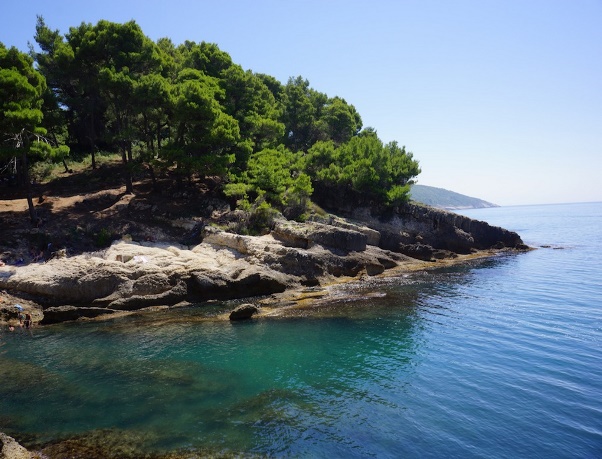 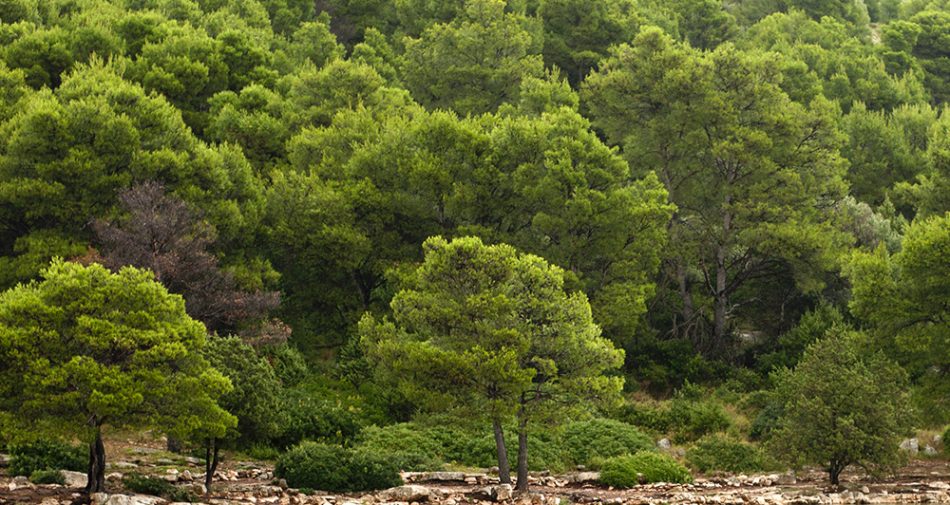 Hrast crnika – prepoznajemo ga po plodu žiru!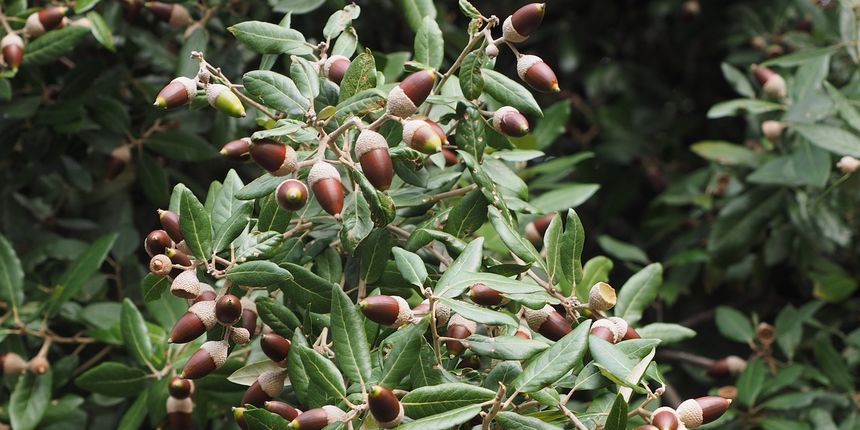               Čempres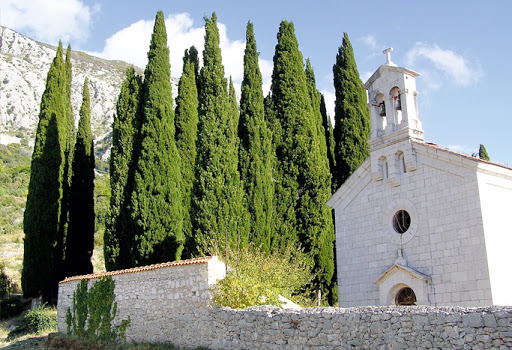 Upoznajemo životinje uz more!        Poskok – naša najveća i najopasnija zmija otrovnica!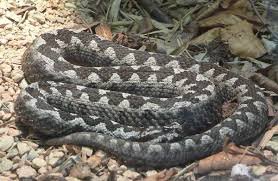         Gušteri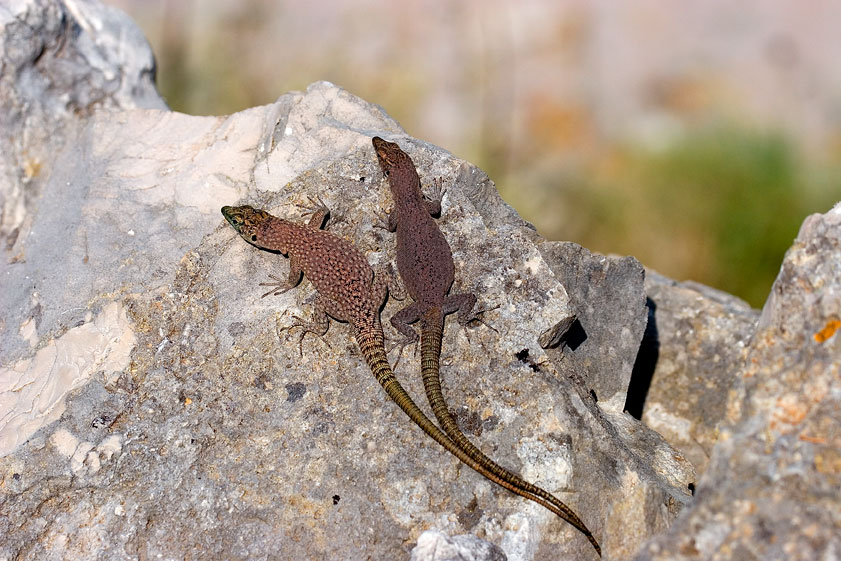      Galebovi 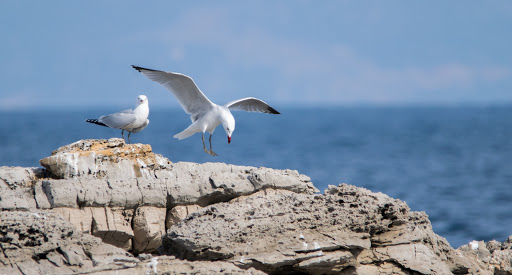 Bjeloglavi sup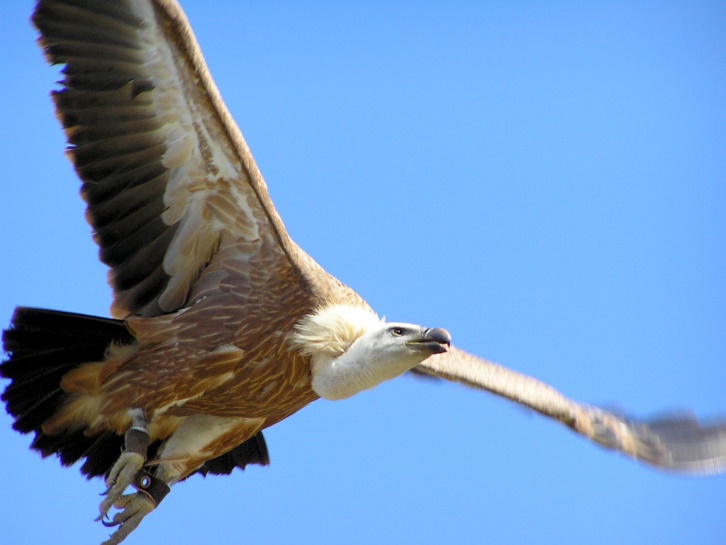 Puževi priljepci – na vlažnim stijenama uz more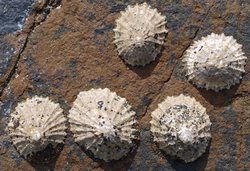 Stanovnici moraPeriska – naš najveći školjkaš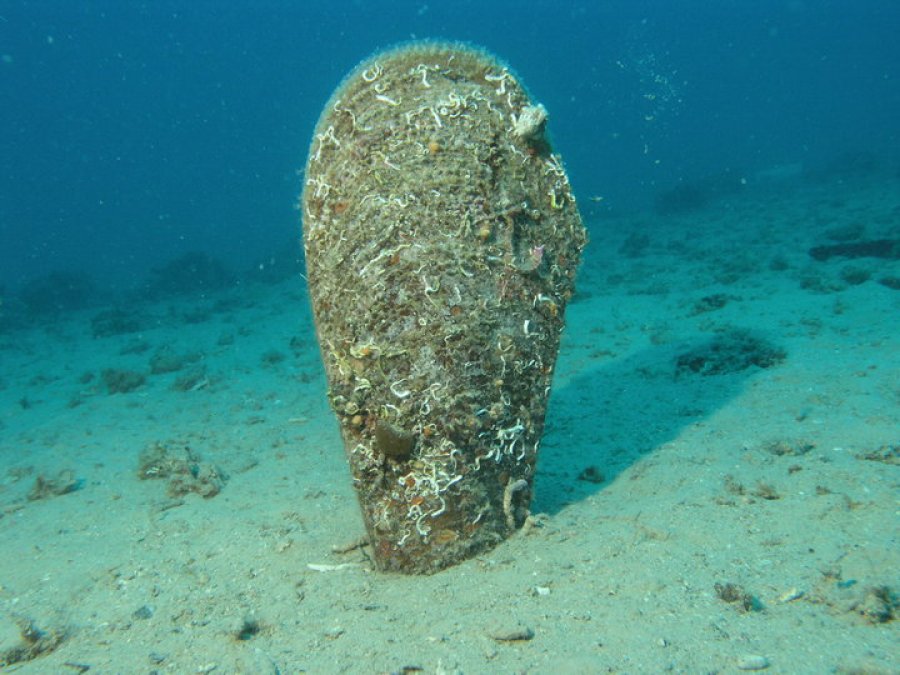 Ježinci 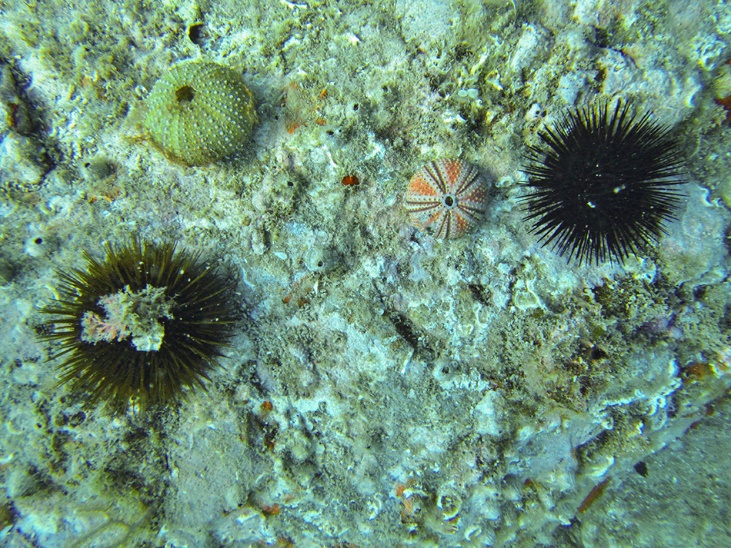 Jastog – velik crvenosmeđi rak dugačkih ticala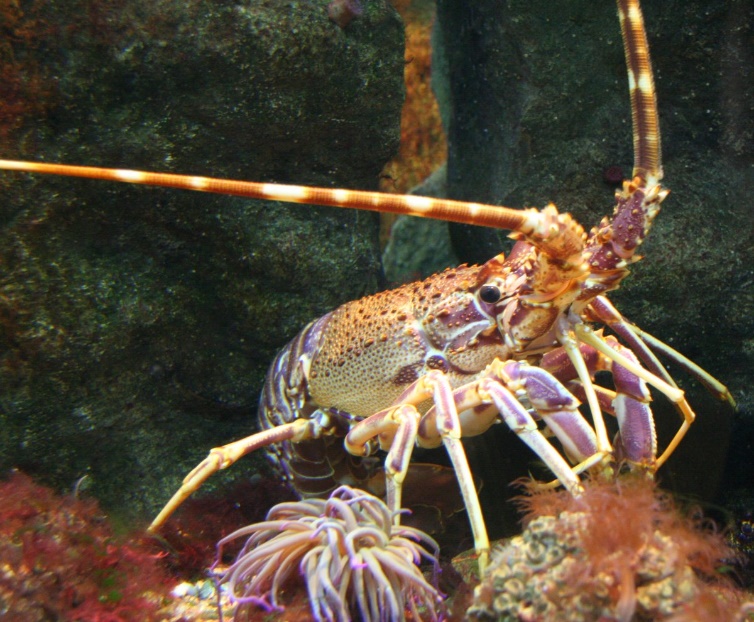 Tuna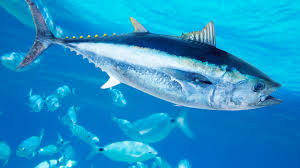 Morski pas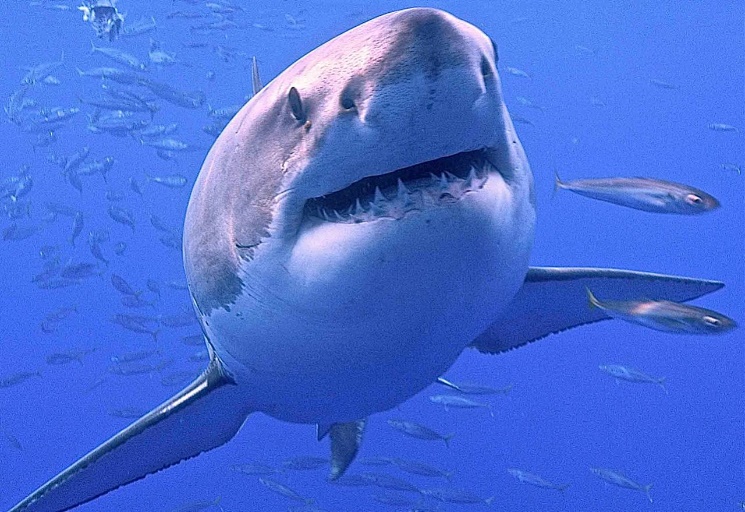 Dupin (pliskavica)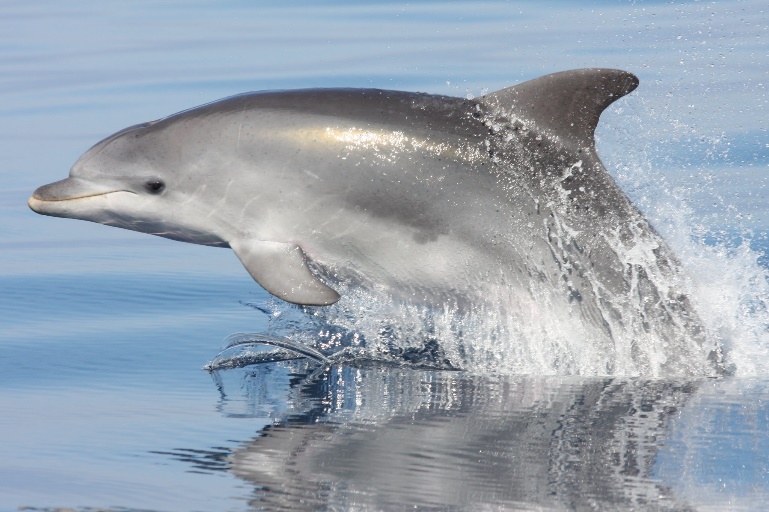 Sredozemna medvjedica (morski čovik)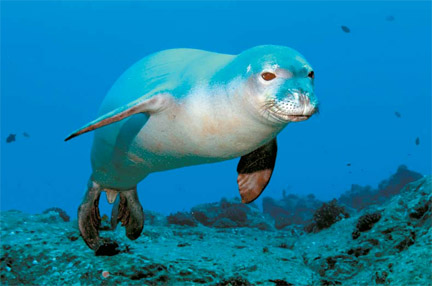 Nakon što smo na fotografijama vidjeli poznate biljke i životinje uz more i u moru, a i naučili nešto o njima, predlažem da riješiš 2., 3. i 4. zadatak u radnoj bilježnici Naš svijet 4 na 73. i 74. stranici.Istraži! Izaberi jednu biljku iz primorskog kraja  (ružmarin, lavanda, ….. ) i saznaj više o njoj. Predstavi biljku tehnikom „DA SAM JA…“ – znači, govoriš (pišeš) u prvom licu, kao da si ti ta biljka, npr. da sam ja ružmarin rastao bih …., mirisao bih, imao bih iglice ……. )
Svoje kratko predstavljanje zabilježi u pisanku, fotografiraj i pošalji privatnom porukom! Sretno!Sada u pisanku prepiši ovaj plan ploče!                                           Živa bića uz more i u moruPrimorske vazdazelene biljke          Životinje uz more               Biljke i životinje u moru                                                                     različiti gušteri                          alge, periska, puževi priljepci  bor, čempres                                           poskok, galeb                                jastog, ribe, dupini  hrast crnika                                              bjeloglavi sup                          sredozemna medvjedicaPosebno ugrožene životinjske vrste: bjeloglavi sup i sredozemna medvjedica